Colegio San Manuel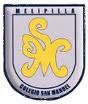 		Asignatura: Artes Visuales 		Profesor: Carolina Bustamante Maldonado                                Curso: 1° año GUÍA N°7 ARTES VISUALESNOMBRE: ______________________________________________FECHA ENTREGA FINAL: 26  Junio 2020Actividades Te invito a que veas este video que te  va a orientar para realizar tus actividadeshttps://www.youtube.com/watch?v=xWP8PUFMAGAhttps://www.youtube.com/watch?v=xWP8PUFMAGALuego de ver el video te invito a que respondas estas preguntas de manera oral ¿Que te parecen estas obras? ¿Cuál te gustó más? ¿Qué te llamó la atención? Que obra no te gustó ¿Por qué? SURREALiSMO*Luego de ver los videos, te invito a que inspirado en lo aprendido realices tu propio dibujo surrealista con los materiales que quieras, tema libre   *enviar fotoÉxito en tu trabajoOBJETIVOS DE APRENDIZAJE:Experimentar y aplicar elementos del lenguaje visual en sus trabajos de arte:HABILIDADES / DESTREZAS:Utilización de diferentes materiales, herramientas y procedimientos de las artes visuales para desarrollar la capacidad de expresión y creatividad visual mediante la experimentaciónINDICACIONES GENERALES:-Pide ayuda a un adulto para realizar este trabajo.-Busca un lugar tranquilo y luminoso para disponerte a trabajar. -Emplea lápiz grafito y de colores si es necesario.-Una vez finalizada la guía archívala para mostrársela a tu profesora cuando se reinicien las clases y enviar imagen , foto  del trabajo realizado a correo: carobustamante.sanmanuel@gmail.comCon los siguientes datos: nombre alumno guía n° y cursoINDICACIONES GENERALES:-Pide ayuda a un adulto para realizar este trabajo.-Busca un lugar tranquilo y luminoso para disponerte a trabajar. -Emplea lápiz grafito y de colores si es necesario.-Una vez finalizada la guía archívala para mostrársela a tu profesora cuando se reinicien las clases y enviar imagen , foto  del trabajo realizado a correo: carobustamante.sanmanuel@gmail.comCon los siguientes datos: nombre alumno guía n° y curso